26. 03. 2020 r., gr. IVRodzicu!- Obejrzyj z dzieckiem pierwsze wiosenne kwiaty, wspólnie odgadnijcie,
 jak się nazywają. Zapamiętaj, że są pod ochroną i nie wolno ich zrywać!
  
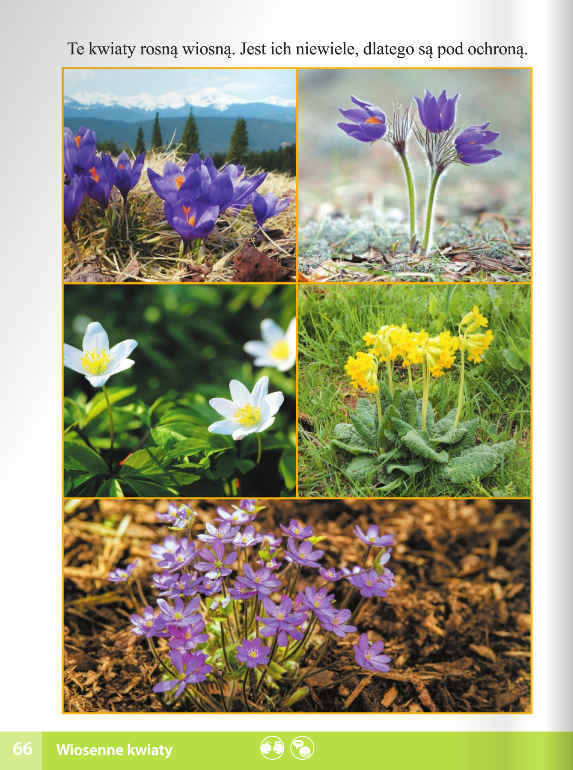 Rysuj po śladach – od cyfr do pętli. Narysuj w pętlach tyle wiosennych kwiatków, ile wskazują napisane liczby.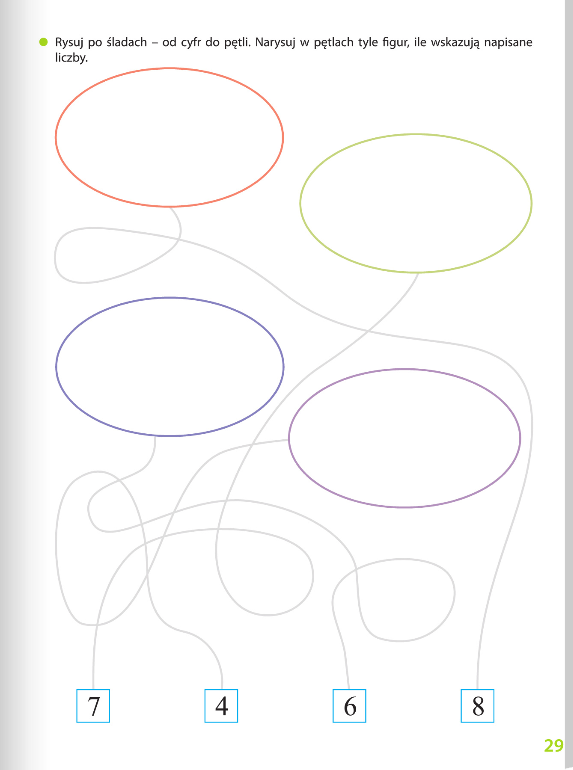 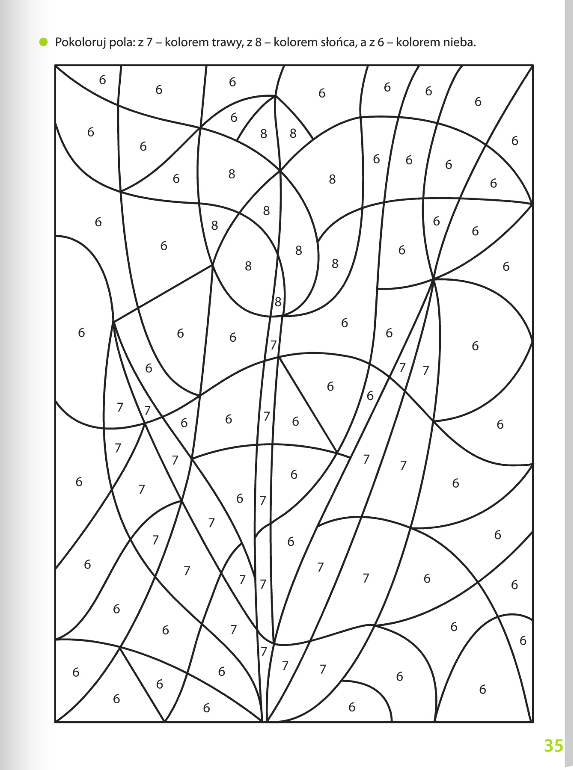 